1. B   TÝDENNÍ PLÁN	

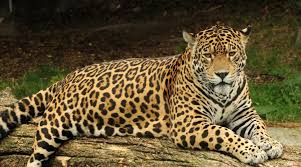 12. týden	(21. – 25.11.)Informace: Vystřihnout písmenka J, j, Y, y, ýCO SE BUDEME UČIT?JAK SE MI DAŘÍ?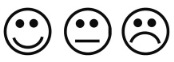 ČTENÍSlabikář str. 13 – 16
-Sluchová analýza a syntéza
-Dělení slov na slabiky
-Opakování písmen 
-Čtení slabik, slov a vět Vyvození nového písmene J, j, Y, y.Umím rozdělit slovo na slabiky.Poznám písmena, která jsme se učili (tiskací i psací).Čtu slabiky, dodržuji jejich délku a spojuji je do slov a slova do vět.
Umím doplnit křížovku.PSANÍPísanka 1 str. 11 - 13
- Rozvoj jemné motoriky
- Správný úchop a sezení
- Nácvik psacích písmenUmím opsat a přepsat psací písmena, která jsme se učili.Umím opsat a přepsat slabiky .
Zvládám diktát písmen a slabik.MATEMATIKAMatematika str. 46 - 48
- Počítáme do 10
- Sčítání a odčítání do 10
- Krokování 
- Součtové trojúhelníky
- Rozklad čísla
- Plán stavbyUmím krokovat podle zápisu a své krokování zapsat.Zvládám sčítání a odčítání do 10.Rozumím tomu, co je rozklad čísla, umím ho vytvořit.MATEMATIKAMatematika str. 46 - 48
- Počítáme do 10
- Sčítání a odčítání do 10
- Krokování 
- Součtové trojúhelníky
- Rozklad čísla
- Plán stavby Umím zapsat plán stavby.PRVOUKAPrvouka str. 26- Shrnutí podzim, rodina
Podařilo se mi vytvořit malý plakát o podzimu.PRVOUKAPrvouka str. 26- Shrnutí podzim, rodina
Dokážu krátce povídat o své rodině.CHOVÁNÍVím, jak se mám chovat k dospělým osobám a spolužákům.Zdravím dospělé osoby ve škole.Ke spolužákům se chovám ohleduplně. 